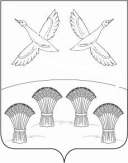 АДМИНИСТРАЦИЯ   СВОБОДНОГО  СЕЛЬСКОГО ПОСЕЛЕНИЯПРИМОРСКО-АХТАРСКОГО РАЙОНАПОСТАНОВЛЕНИЕот _____________________ № _______________________ О ВНЕСЕНИЕ ИЗМЕНЕНИЙ В ПОСТАНОВЛЕНИЕ АДМИНИСТРАЦИИ СВОБОДНОГО СЕЛЬСКОГО ПОСЕЛЕНИЯ ПРИМОРСКО-АХТАРСКОГО РАЙОНА ОТ 17 ИЮЛЯ 2015 ГОДА №171 «ОБ УТВЕРЖДЕНИИ АДМИНИСТРАТИВНОГО РЕГЛАМЕНТАПО ПРЕДОСТАВЛЕНИЮ МУНИЦИПАЛЬНОЙ УСЛУГИ: «ПРЕДОСТАВЛЕНИЕ МУНИЦИПАЛЬНОГО ИМУЩЕСТВА В АРЕНДУ ИЛИ БЕЗВОЗМЕЗДНОЕ ПОЛЬЗОВАНИЕ БЕЗ ПРОВЕДЕНИЯ ТОРГОВ»» В соответствии с Федеральным законом от 27 июля 2010 года № 210-ФЗ «Об организации представления государственных и муниципальных услуг», Земельным кодексом Российской Федерации администрация Свободного сельского поселения Приморско-Ахтарского района  постановляет:1. Внести изменения в постановление администрации Свободного сельского поселения Приморско-Ахтарского района от 17 июня 2015 года №171 «Об утверждении административного регламента по предоставлению муниципальной услуги: «Предоставление муниципального имущества в аренду или безвозмездное пользование без проведения торгов»» изложив приложение в новой редакции, согласно приложению к настоящему постановлению. 2. Опубликовать настоящее постановление в средствах массовой информации и разместить на официальном сайте администрации Свободного сельского поселения Приморско – Ахтарского района.3. Контроль за выполнением настоящего постановления возложить 
на специалиста 1-категории по налогам и имуществу администрации Свободного сельского поселения Приморско-Ахтарского района Т.М. Бурняшева. 4. Настоящее постановление вступает в силу со дня его официального обнародования.Глава Свободного сельского поселенияПриморско-Ахтарского района                                                       В.Н.Сирота